Эл-22, Эл-22к_Математика_Никулина НФ_04Комплект заданий по дисциплине «Математика».Группа: Эл-22, Эл-22кПреподаватель: Никулина Н.Ф.Дата проведения занятия: 20.09.2022 Тема: Тригонометрические функции числового аргумента. Формулы двойного аргумента.Количество часов на выполнение задания: 2 учебных часа + домашнее задание.Срок выполнения 20.09.2022.E-mail:	nik_nf@mail.ru, VK– Никулина Н.Ф.Консультация:   Viber	к.т. 8-912-982-99-47Текст задания:Изучите материал в конспекте данного файла и по учебнику (Глава I, §1, п. 1, страница 9). В рабочей тетради составьте конспект (см. страницы 2-5 данного файла):Запишите формулы двойного аргумента.Разберите решение 5 примеров. Запишите их в рабочей тетради.Выполните домашнее задание ( см. стр.5 данного файла) .Литература:https://znayka.pw/uchebniki/10-klass/algebra-uchebnik-10-11-klass-kolmogorov/ Форма ответа:Конспект в рабочей тетради.Цель:	Сформировать умение применять тригонометрические формулы сложения.«Дороги не те знания, которые отлагаются в мозгу, как жир.Дороги те, которые превращаются в умственные мышцы»Герберт Спенсер. Английский философИЗУЧЕНИЕ НОВОГО МАТЕРИАЛАНа этом занятии поведем речь о формулах, позволяющих выразить  через  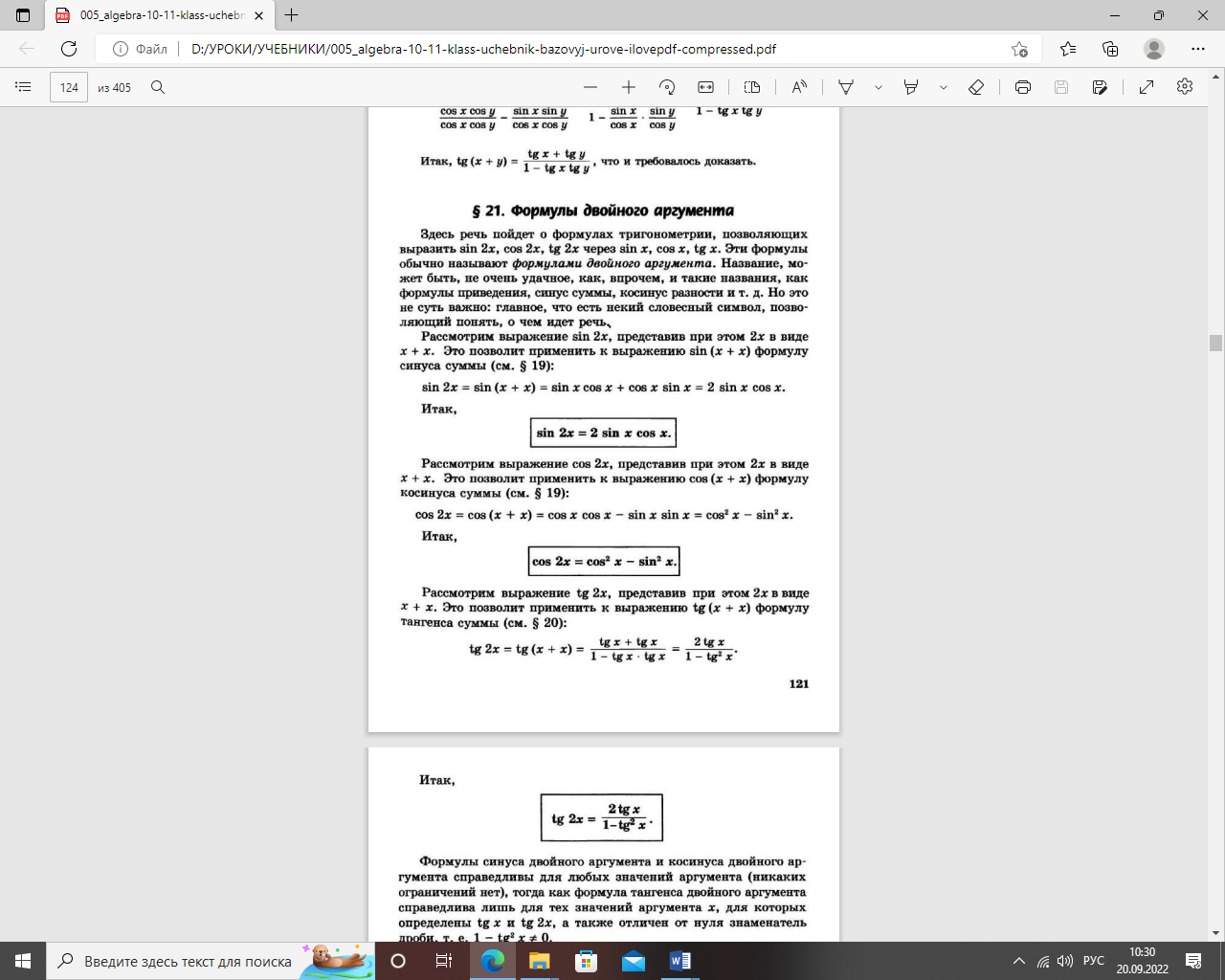 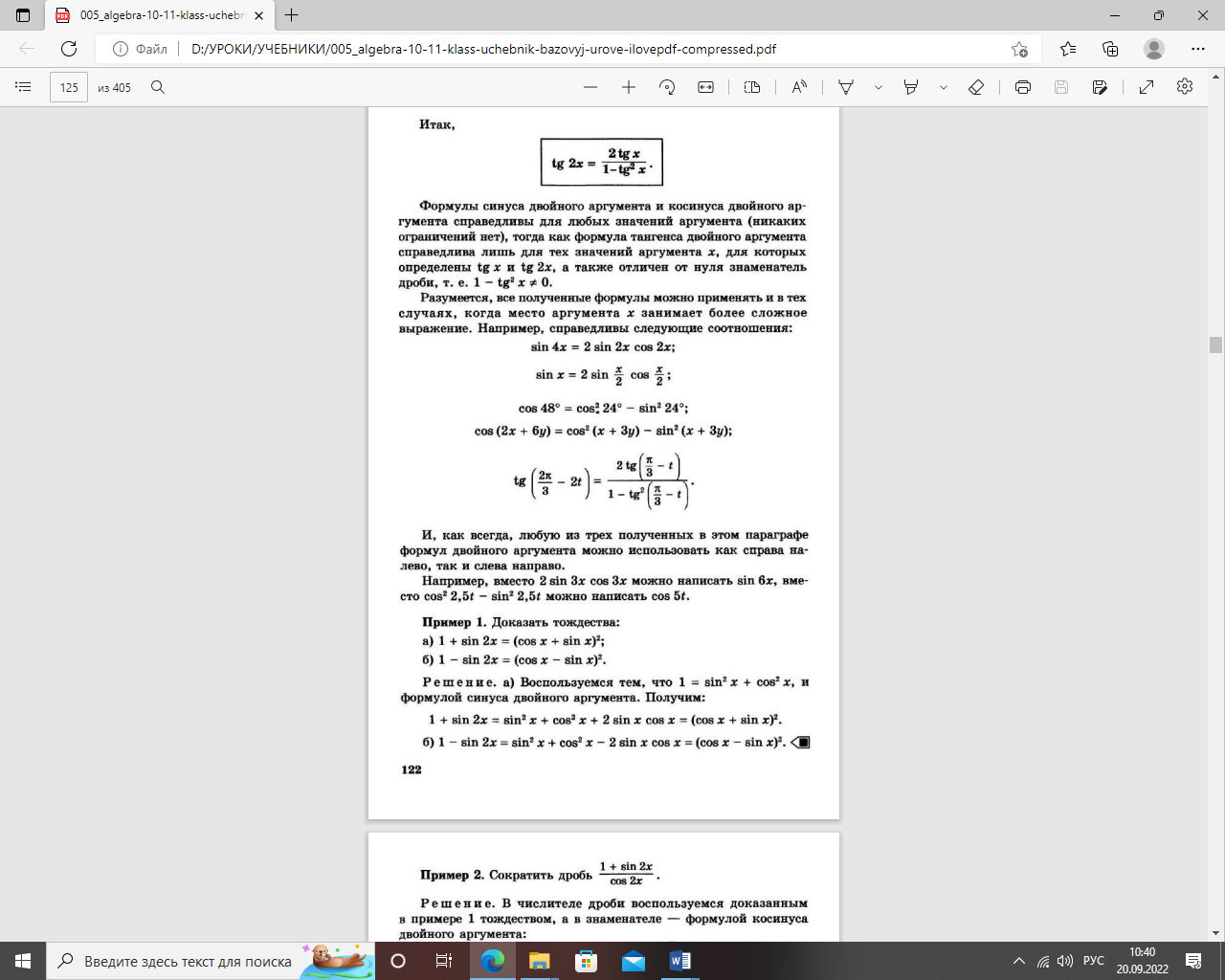 Для  можно получить еще две удобные формулы, используя ОТТ (основное тригонометрическое тождество): cos 2x + sin 2x =1          cos 2x = 1- sin 2x    и    sin 2x= 1- cos 2x cos 2x – sin 2x = (1- sin 2x) - sin 2x = 1 - 2sin 2xИлиcos 2x – sin 2x = cos 2x – (1- cos 2x) = cos 2x -1 + cos 2x = 2 cos 2x -1Запишите полученные формулы в тетрадь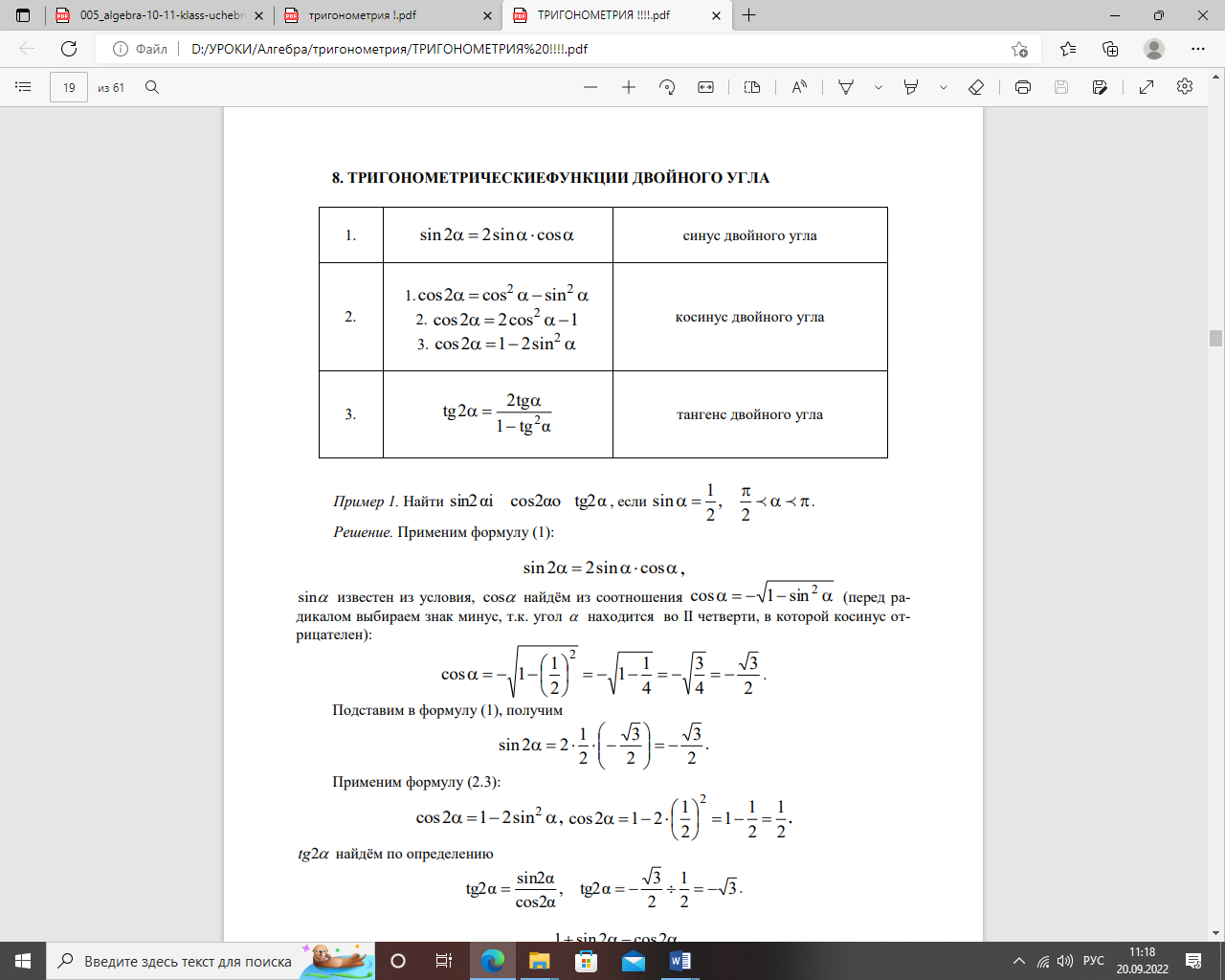 ЗАКРЕПЛЕНИЕ ИЗУЧЕННОГО МАТЕРИАЛАЗапишите разобранные примеры в тетрадьДля решения примените основное тригонометрическое тождество и формулы сокращенного умножения (а- квадрат суммы; б- квадрат разности)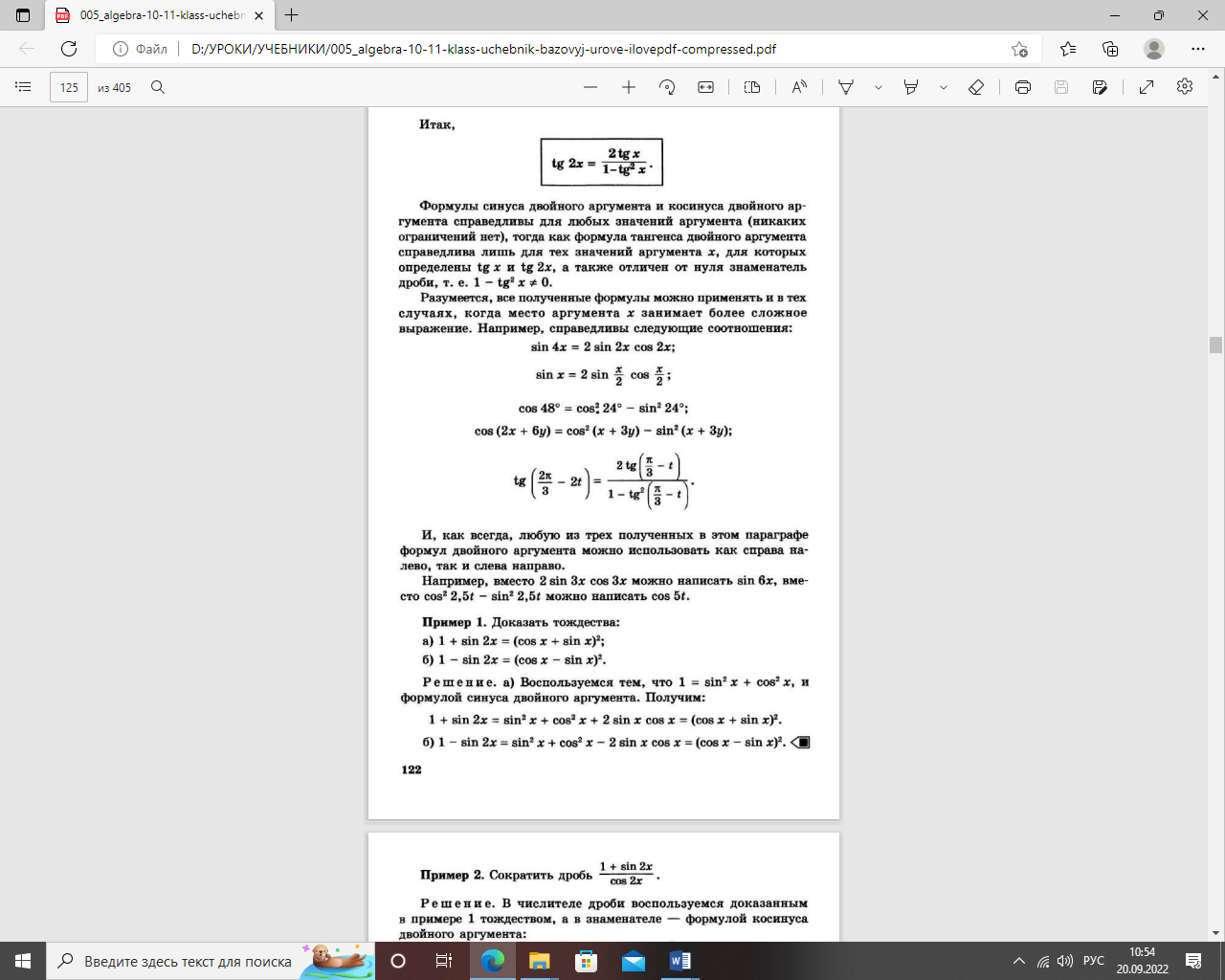 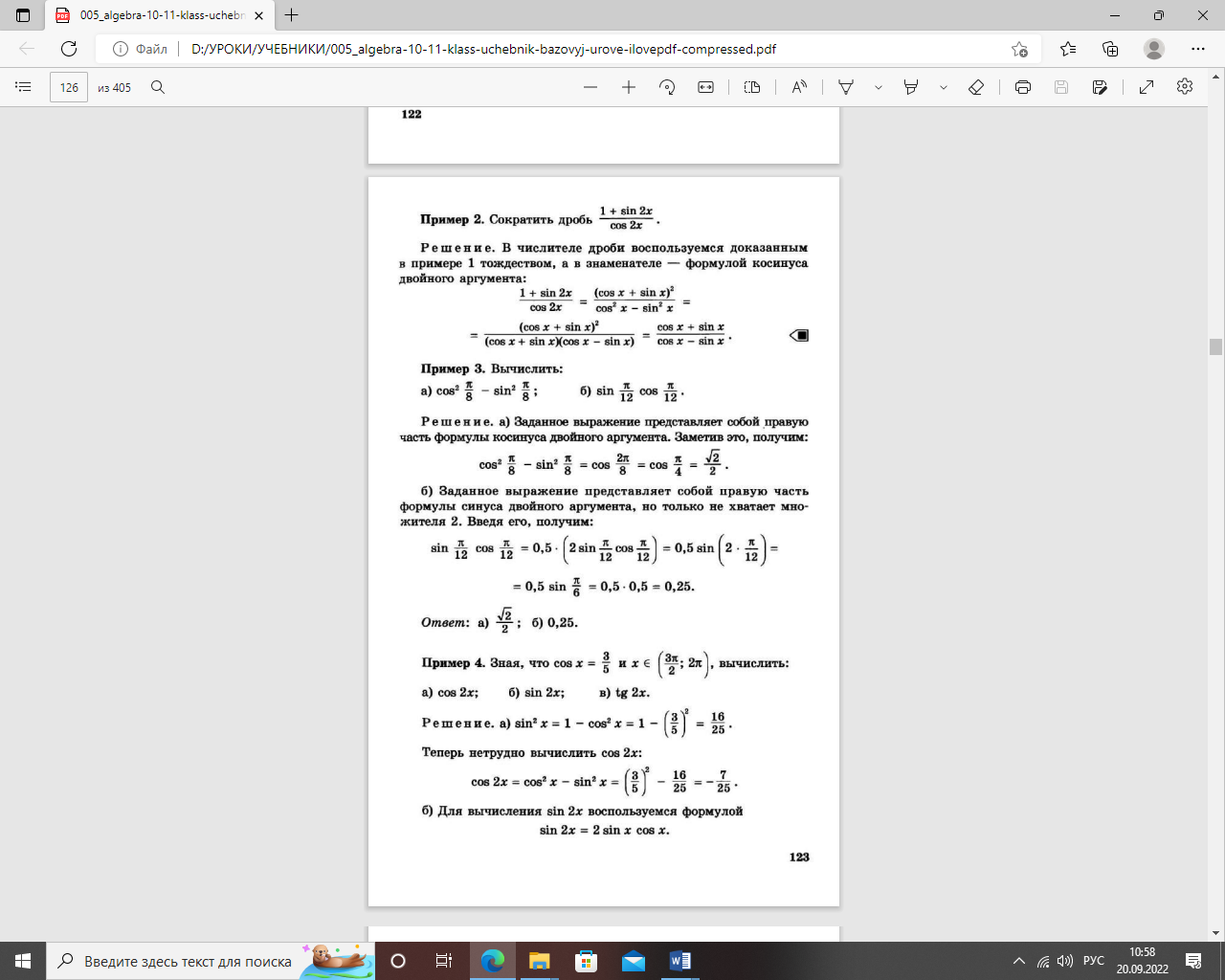 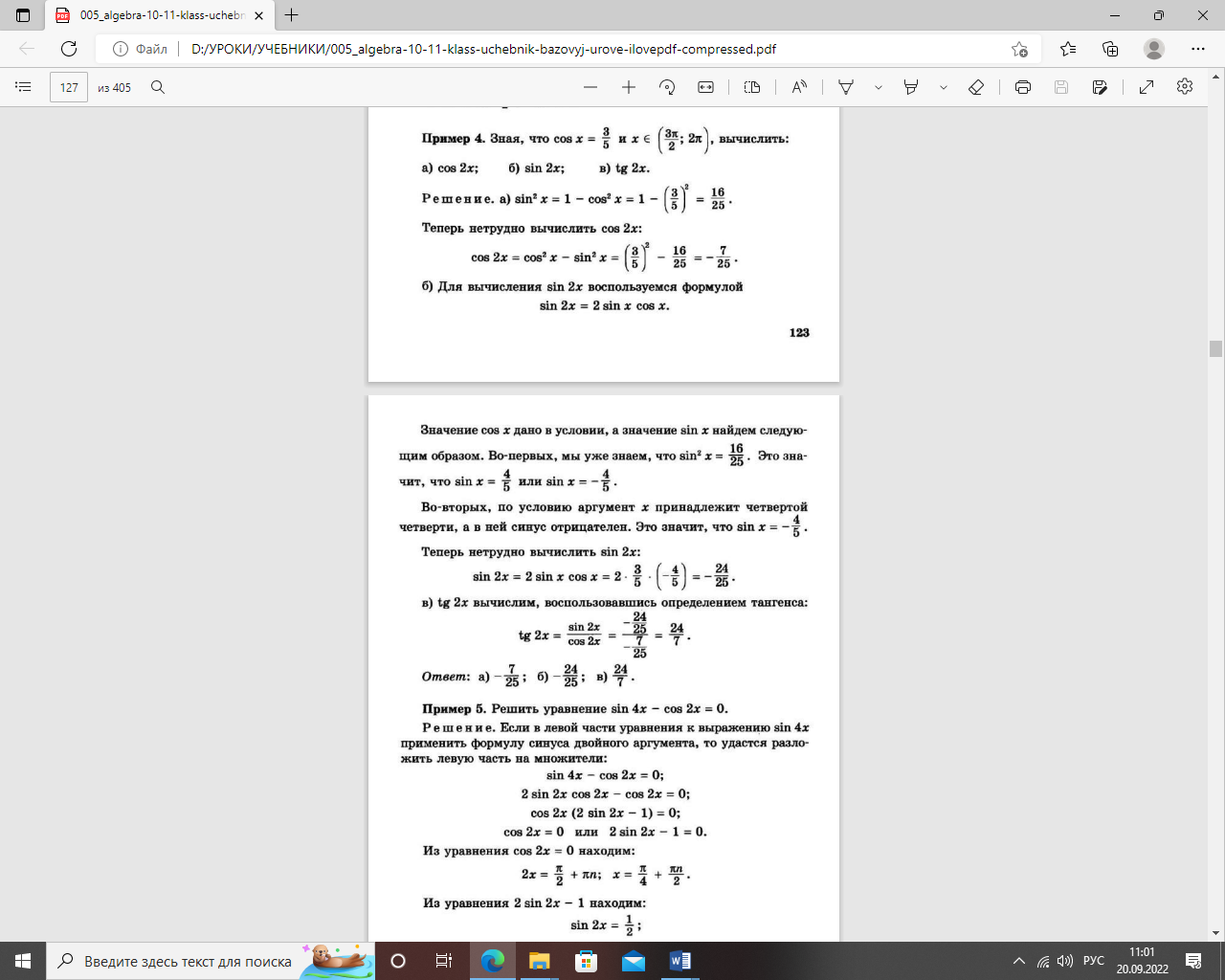 Пример 5.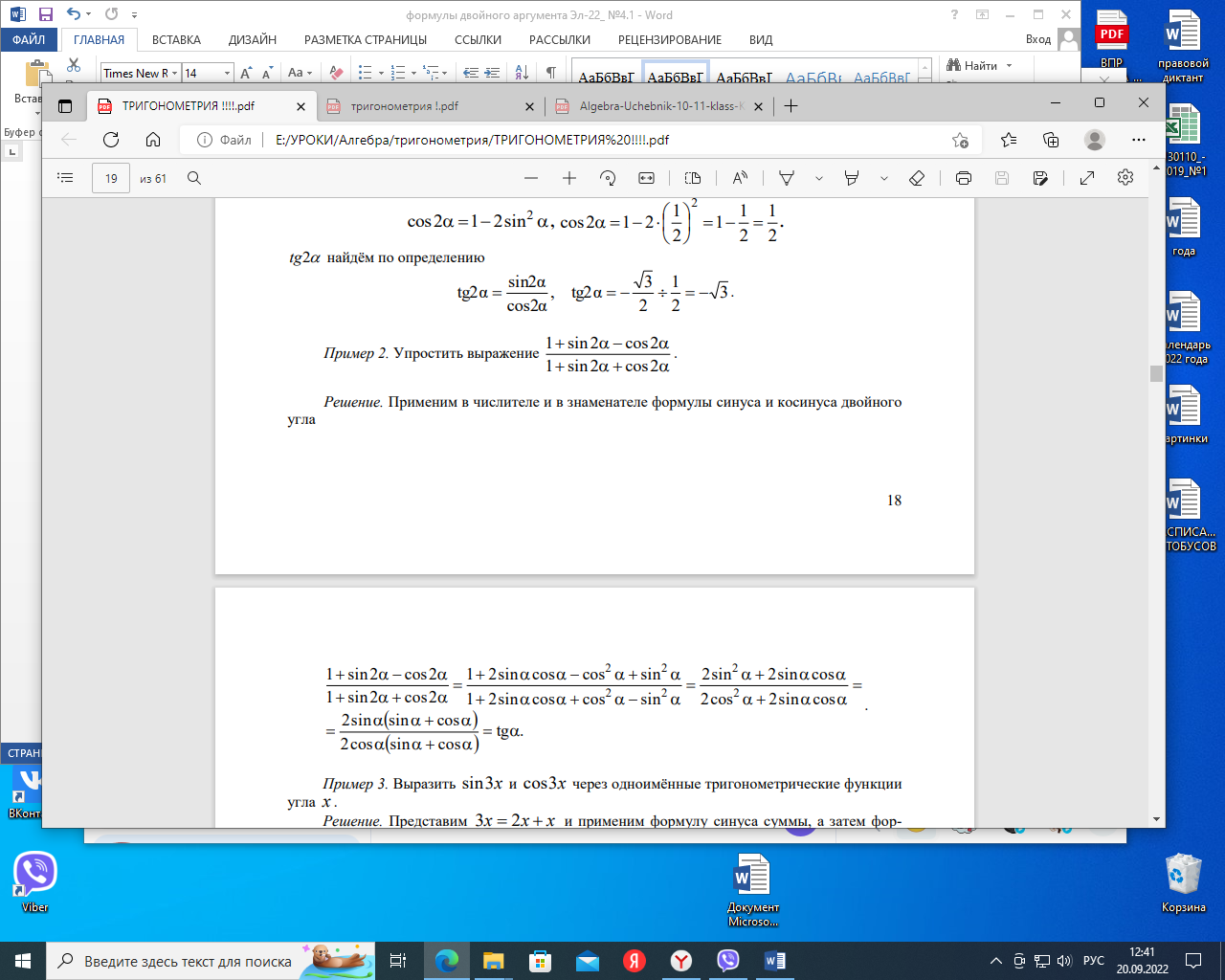 А также ОТТ    1=cos 2x + sin 2xВыполните домашнее задание№ 10 и №11( б;г) 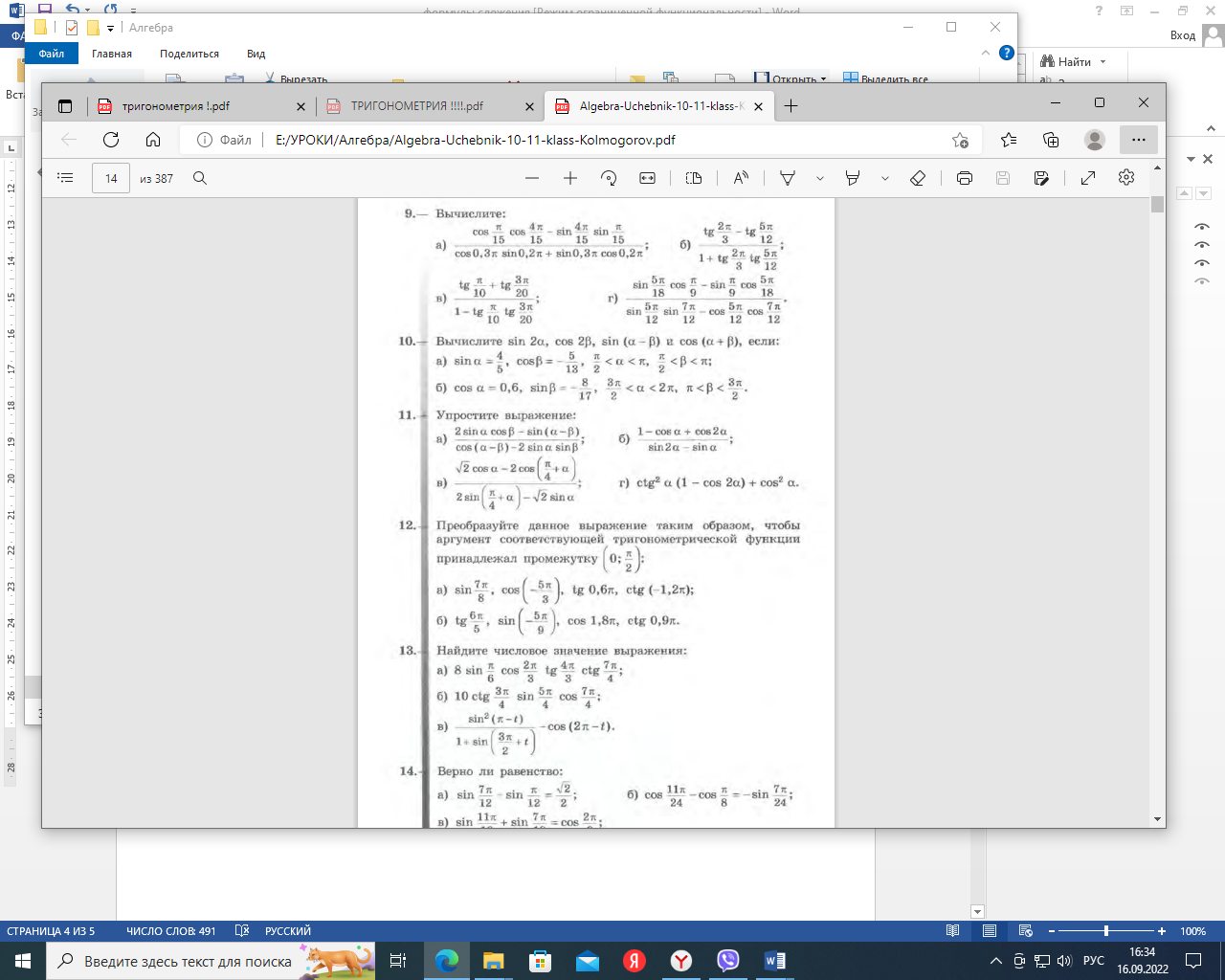 